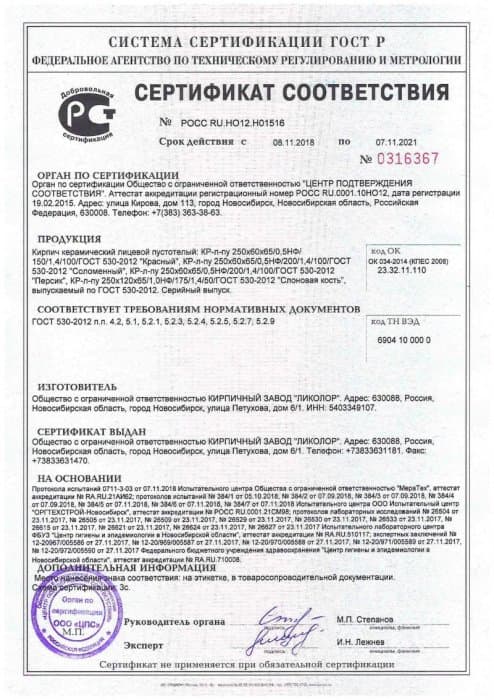 Сертификат 0,5 НФ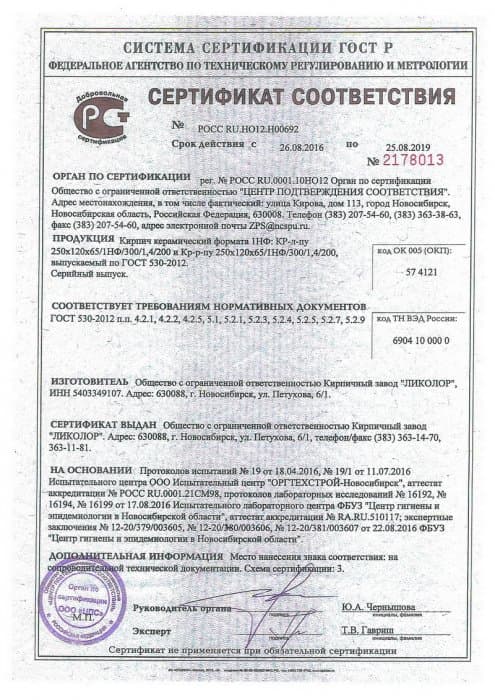 Сертификат 1 НФ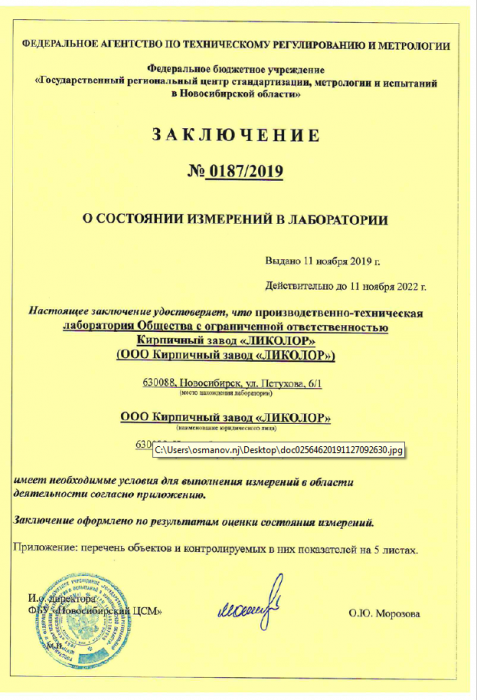 Сертификат лаборатории завода Ликолор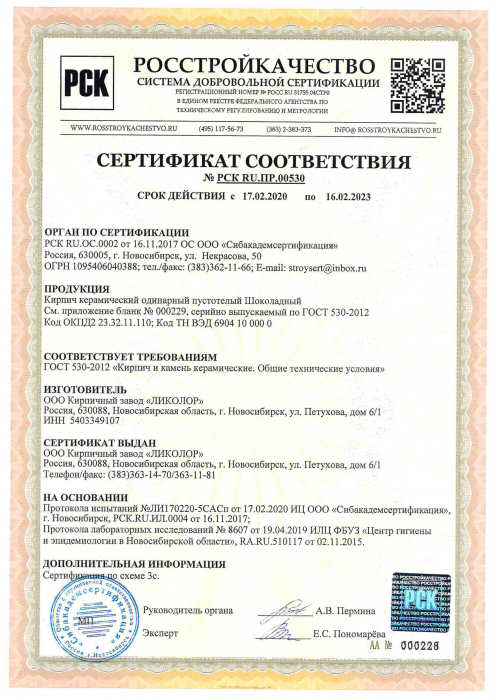 Сертификат соответствия 1 НФ Шоколад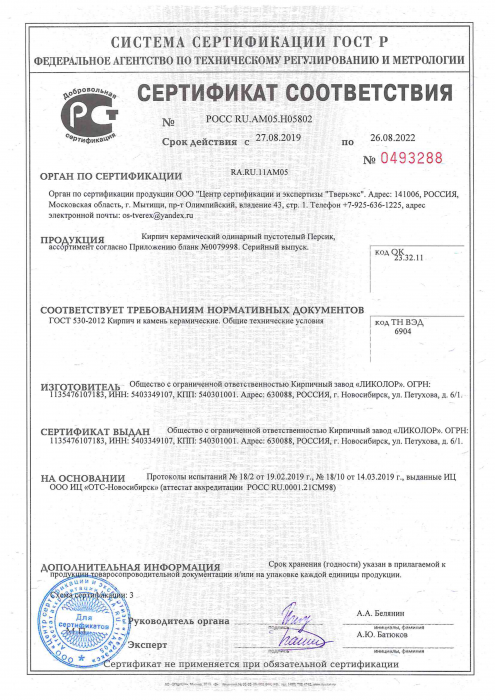 сертификат соответствия 1НФ Персик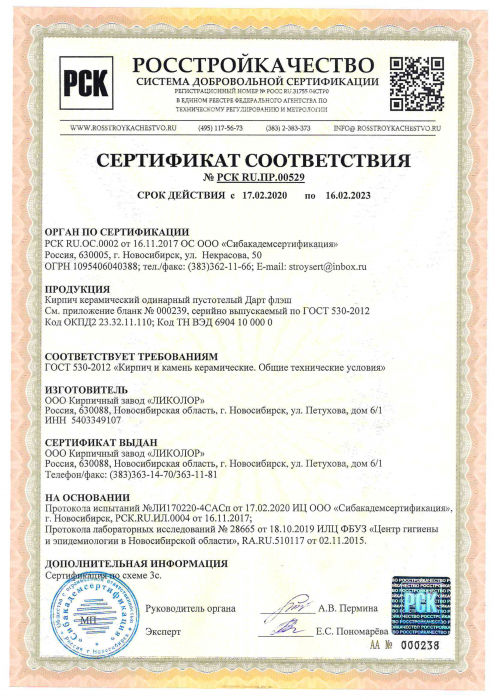 Сертификат соответствия 1 НФ Дарт Флэш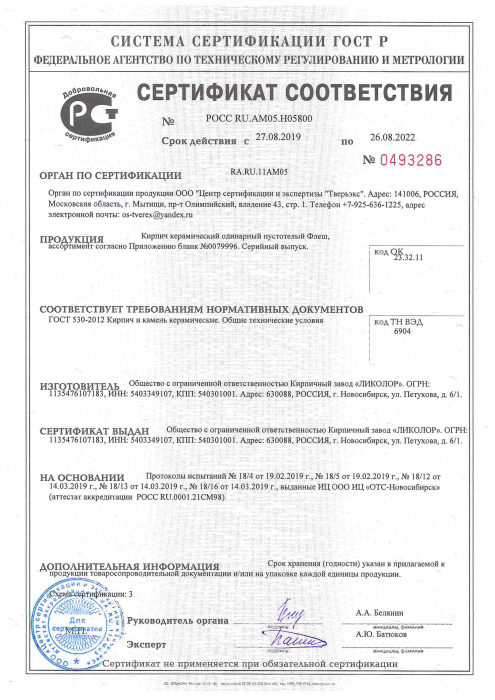 Сертификат соответствия 1 НФ Флэш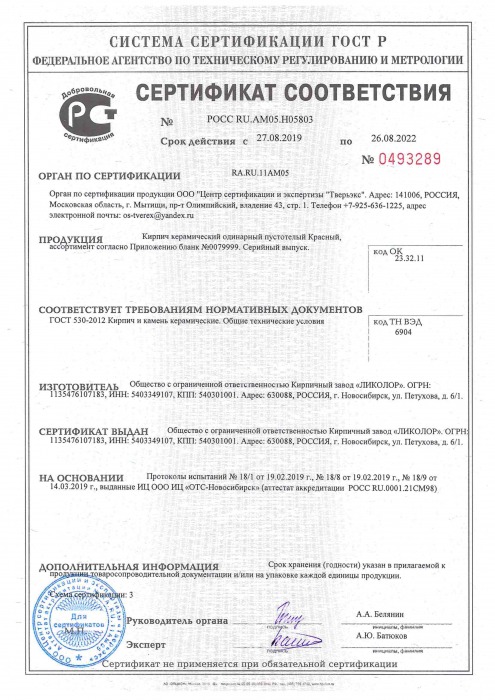 Сертификат соответствия 1 НФ Красный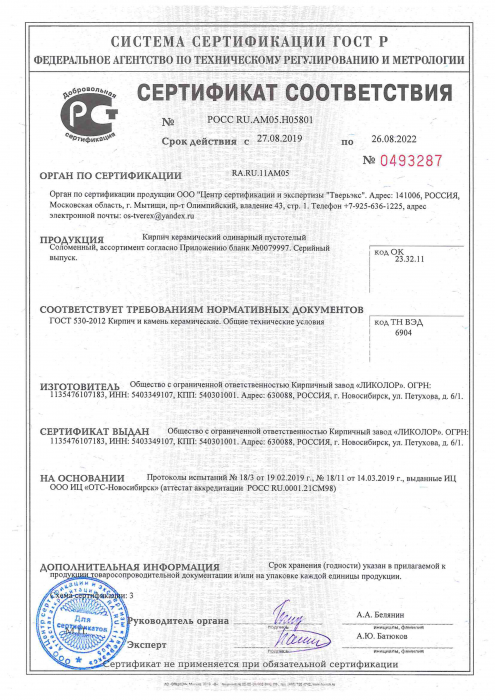 Сертификат соответствия 1 НФ Соломенный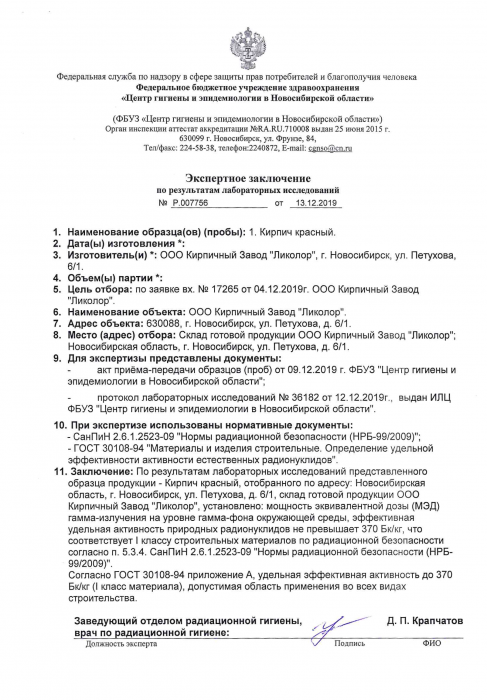 Экспертное заключение на сырье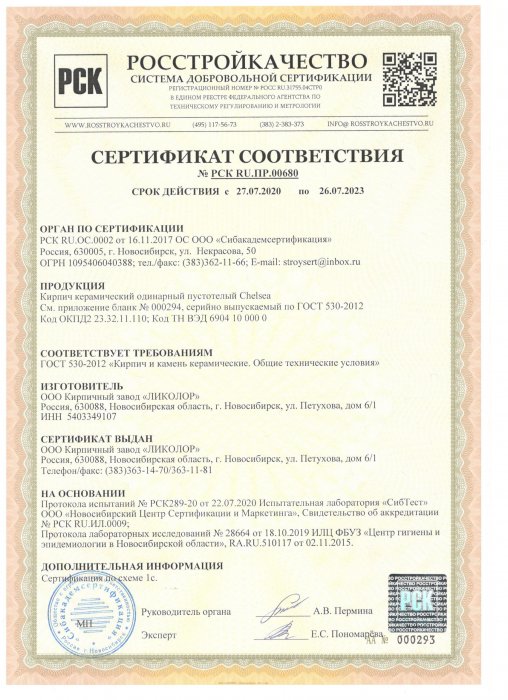 Сертификат соответствия 1 НФ ЧелсиНаграды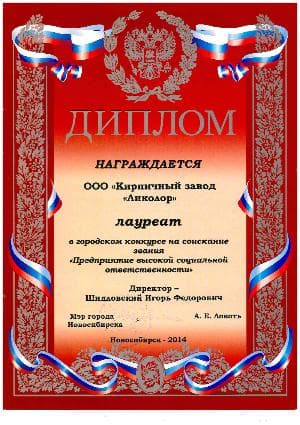 Предприятие высокой социальной ответственности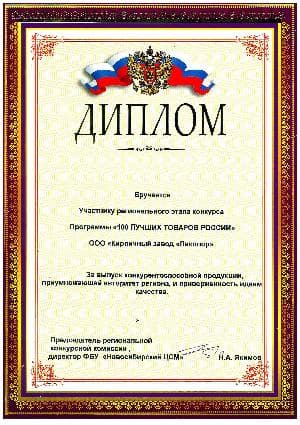 100 лучших товаров России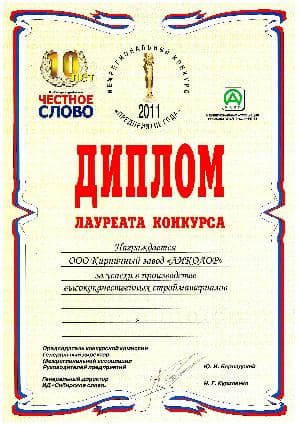 За успехи в производстве высококачественного стройматериала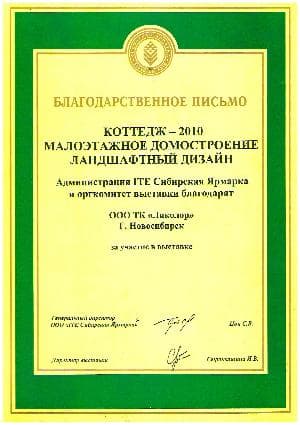 Благодарственное письмо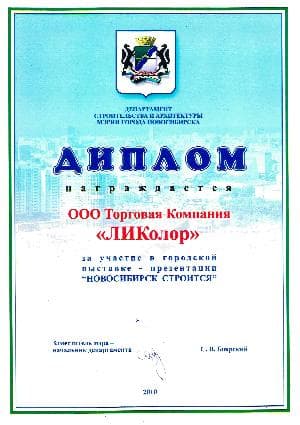 Новосибирск строится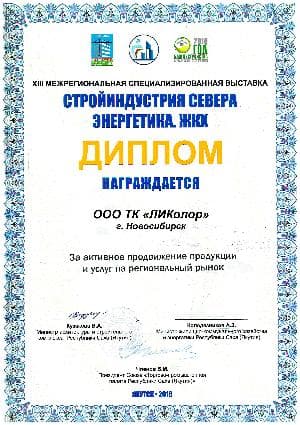 Стройиндустрия севера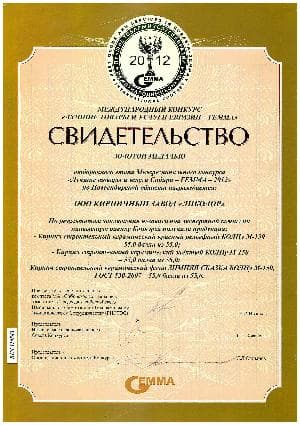 Лучшие товары и услуги Сибири - ГЕММА 2012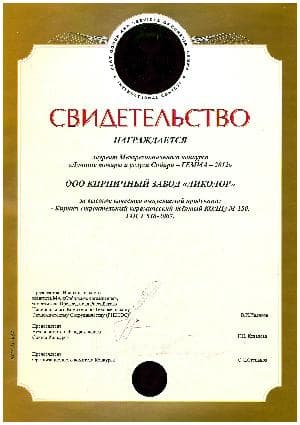 За высокое качество выпускаемой продукции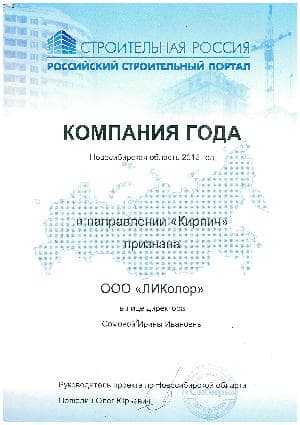 Компания года